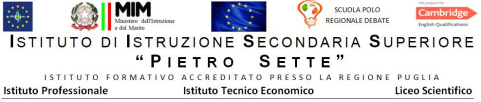 PROGETTO PCTO“Nome progetto” VALUTAZIONE DELL’ESPERIENZA IN AZIENDA( a cura del Tutor Aziendale)STUDENTE ____________________________________________________________________________CLASSE _____________________ SEZ _______________________ a.s. __________________________TUTOR AZIENDALE _____________________________________________________________________AZIENDA ______________________________________________________________________________TUTOR SCOLASTICO ___________________________________________________________________Studente: __________________________________________________Data _______________				                   Firma (tutor aziendale)Criteri di valutazione/IndicatoriVALUTAZIONEVALUTAZIONEVALUTAZIONEVALUTAZIONEVALUTAZIONEANNOTAZIONIInsuf.Suff.discretobuonoottimoVALUTAZIONE DEI COMPORTAMENTI E DELLE CAPACITA’ RELAZIONALIVALUTAZIONE DEI COMPORTAMENTI E DELLE CAPACITA’ RELAZIONALIVALUTAZIONE DEI COMPORTAMENTI E DELLE CAPACITA’ RELAZIONALIVALUTAZIONE DEI COMPORTAMENTI E DELLE CAPACITA’ RELAZIONALIVALUTAZIONE DEI COMPORTAMENTI E DELLE CAPACITA’ RELAZIONALIVALUTAZIONE DEI COMPORTAMENTI E DELLE CAPACITA’ RELAZIONALIVALUTAZIONE DEI COMPORTAMENTI E DELLE CAPACITA’ RELAZIONALIRispetto dell’orario di lavoroRispetto delle norme e dei comportamenti in materia di sicurezzaCapacità di gestire situazioni nuove e problematicheValutazioni delle capacità organizzativeValutazioni delle capacità organizzativeValutazioni delle capacità organizzativeValutazioni delle capacità organizzativeValutazioni delle capacità organizzativeValutazioni delle capacità organizzativeValutazioni delle capacità organizzativeInteresse per le attività svolteCapacità di portare a termine i compiti assegnati Capacità di decisione e spirito di iniziativa per proporresoluzioni anche in situazioni complesseValutazione delle conoscenze, delle capacità e delle abilità professionali e operativeValutazione delle conoscenze, delle capacità e delle abilità professionali e operativeValutazione delle conoscenze, delle capacità e delle abilità professionali e operativeValutazione delle conoscenze, delle capacità e delle abilità professionali e operativeValutazione delle conoscenze, delle capacità e delle abilità professionali e operativeValutazione delle conoscenze, delle capacità e delle abilità professionali e operativeValutazione delle conoscenze, delle capacità e delle abilità professionali e operativeConoscenze professionali di baseCapacità di analisi e di sintesiGiudizio finaleInsuff.Suff.DiscretoBuonoottimoNoteValutazione dei comportamenti e delle capacità relazionaliValutazioni delle capacità organizzativeValutazione delle conoscenze e delle capacità e abilità operative